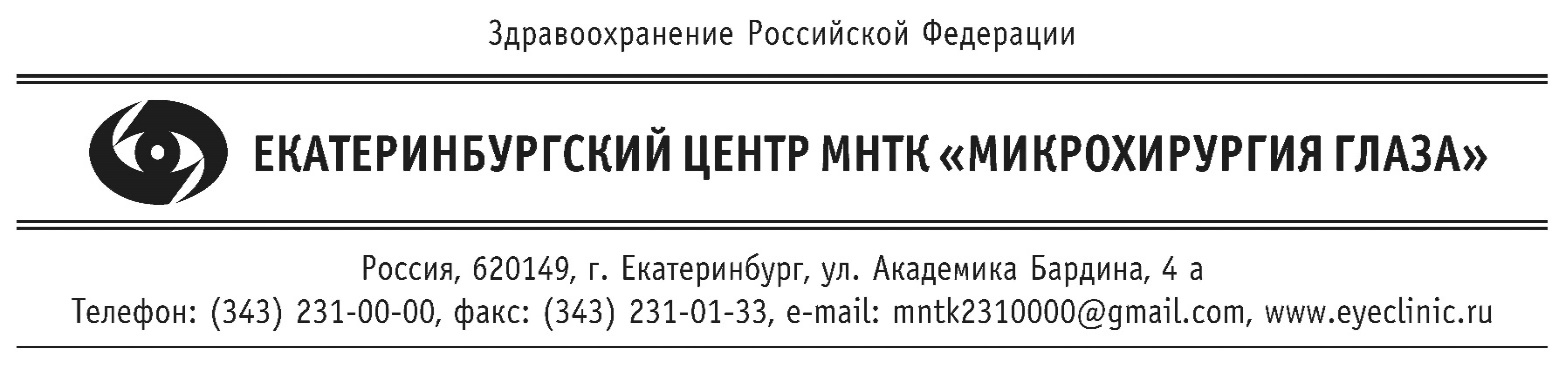 ПРОТОКОЛ ИССЛЕДОВАНИЯ I. Титульный лист  Информация о исследовании:  Название исследования: _________________________________________ Номер протокола исследования: __________________________________ Планируемая продолжительность исследования: Место проведения исследования: ____________________________________ Организации участвующие в исследовании: ___________________________ ФИО руководителя: ___________________________________ ФИО, должность и звание главного исследователя; название и адрес организации: _____________________________________________________Проводилась ли экспертиза предлагаемого исследования ранее другими этическими комитетами, и каковы результаты?  Цель исследования и введение  Цель исследования. Укажите научные цели и задачи исследования  Резюме исследования. Дайте краткое обоснование исследования, включая новизну и актуальность, а также необходимые ссылки. Критерии для отбора участников исследования  Количество участников. Укажите общее число участников, планируемое для данного исследования. В случае мультицентрового исследования, укажите общее число участников для всего исследования в целом. Распределение по полу. Опишите предполагаемое гендерное распределение. Если имеется какое-либо ограничение для включения в исследование по полу, объясните суть этого ограничения и обоснование. Равное включение и мужчин и женщин является важным для равномерного разделения пользы в исследовании. Поэтому, участники обоих полов должны быть включены в исследование, если нет других соответствующих медицинских и научных причин.  Возраст. Укажите возрастной диапазон участников. Дайте обоснование для выбора данных возрастных границ. Участие взрослых в исследовании не должно быть ограничено по возрасту, если нет других медицинских или научных причин.  Национальность (этническая принадлежность). Опишите предполагаемое расовое и этническое распределение участников. Если есть любое ограничение по национальной/этнической принадлежности, объясните суть ограничения и дайте обоснование. Исследование должно включать достаточное число людей, проживающих в данном регионе с разной национальной и этнической принадлежностью, чтобы убедиться, что польза и бремя исследования распределены равномерно.  Критерии для включения. Перечислите критерии для включения в исследование. Эти критерии должны быть научно обоснованы и определять, кто может быть включен в исследование.  Критерии для исключения. Перечислите критерии для исключения. Они должны быть научно обоснованными и помочь более точно определить популяцию участников.  Уязвимые группы. Если уязвимые участники (с ограниченными возможностями для самостоятельного принятия решения) будут включены в исследование, должно быть обоснование для этого. Дети, беременные женщины, пожилые, студенты, подчиненные работники, считаются уязвимыми участниками, которые нуждаются в большей защите.  IV. Методы и процедуры  Методы и процедуры. Кратко опишите план исследования и все процедуры, которые будут использованы для выполнения целей исследования. Процедуры/тесты/вмешательства, которые являются экспериментальными и/или применяемые исключительно для исследования, должны быть определены и отделены от тех, которые будут применены независимо от исследования (т. е. для оказания медицинской помощи). Выделите любые процедуры, ситуации или материалы, которые могут причинить вред и предполагают применение мер предосторожности. Определите рутинные процедуры, которые будут проводиться только с научной целью.Анализ и мониторинг данных.  Кратко опишите используемые статистические/аналитические методы.  Дайте описание его управления (функционирование, частота экспертизы, правила по прекращению и т. д.).  Хранение данных и конфиденциальность. Опишите, где полученные данные будут храниться в течение исследования и как они будут защищены. Исследователь должен предпринять необходимые шаги для обеспечения конфиденциальности данных. Это включает кодирование данных и подбор соответствующего механизма хранения данных, который предотвратит свободный доступ к данным. Укажите, кто будет иметь доступ к данным, и как они будут использоваться.  V. Оценка соотношения риск/польза  Степень риска. Укажите степень риска, который представляет собой исследование по следующим категориям: минимальный, более чем минимальный. Минимальный риск означает, что вероятность и магнитуда вреда или дискомфорта, ожидаемая в исследовании не больше, чем обычно встречается в повседневной жизни или во время получения рутинных физических или психологических тестов. Риск — это потенциальный ущерб, связанный с исследованием, который будет расцениваться здравомыслящим человеком как вредный для здоровья.  Потенциальный риск. Опишите потенциальный риск, связанный с исследованием. Риски не только физические, но и психологические, социологические, экономические и юридические. Это включает любые специфические данные по токсичности, отмеченные в брошюре исследователя. Если возможно, оцените вероятность появления данного ущерба и укажите потенциальную обратимость.  Защита от риска. Опишите, как план исследования будет защищать и/или минимизировать потенциальный риск или дискомфорт. Потенциальный риск или дискомфорт должен быть минимизирован насколько это возможно путем использования таких процедур, как обучение персонала, мониторинг, исключение участника после получения доказательств негативных реакций или побочных явлений; показания для лечения, консультирования и других необходимых последующих шагов. Потенциальная польза для участника. Опишите потенциальную пользу, если есть, для участников исследования. Если нет ожидаемой пользы, укажите это. Альтернативы для участника. Этот раздел должен включать описание альтернатив, которые предоставлены для участника, который предпочел не участвовать в исследовании. VI. Определение участников исследования, набор и согласие  Методы определения участников и их набора. Опишите методы, которые будут применены для определения и набора предполагаемых участников. Это методы должны обеспечить конфиденциальность и быть свободны от принуждения. Процесс получения согласия. Опишите, кто будет получать согласие и как будет структурирован процесс информированного согласия, чтобы способствовать рациональному и вдумчивому принятию решения участником/его легальным представителем без любых элементов принуждения.Состояние участника. Если не все участники будут иметь возможность давать информированное согласие, опишите, как их состояние будет оцениваться. Опишите ожидаемую степень повреждения, связанного с их способностью дать согласие участвовать в исследовании. Исследование с людьми, имеющими ограниченные возможности, позволены только для исследований с минимальным риском или прямой выгодой.  Понимание. Все исследователи имеют юридическую и этическую обязанность убедиться, что предполагаемые субъекты или их представители имеют достаточные знания и понимание элементов информированного согласия, позволяющие им принять информированное и осознанное решение участвовать или нет; или позволить участие в исследовании. В этом разделе опишите, как это будет определяться, что субъект или его легальный представитель понял представленную информацию. Этот раздел должен ясно отражать адекватный план, чтобы удостовериться в приемлемом уровне понимания, прежде чем согласие будет получено. Если дети и/или недееспособные взрослые буду участвовать, этот раздел должен также включать специальный план для оценки понимания во время получения согласия.  Формы согласия. Титульная страница формы согласия должна быть отпечатана на утвержденном бланке организации.  Примечание:  В случае если планируется привлекать сторонние организации к сотрудничеству в исследовании или обращаться за конфиденциальной информацией, необходимо приложить соглашение о сотрудничестве или разрешение, о доступе к их базам данных, или указать, что планируется получить такие документы. «____» _______________ 20__г.ПодписьПодпись научного руководителя с расшифровкой.